ERŐTÖRVÉNYEK  folytatás1. Földi nehézségi (gravitációs) erő  A Föld által bármely testre kifejtett vonzóerő.Nagysága: Fg = mg, ahol
g a gravitációs gyorsulás, aminek értéke kis mértékben függ attól, hogy a Föld mely pontján van a test, Magyarországon g  9,81 m/s2;iránya: függőlegesen lefelé; vektorként: g-t vektorként értelmezve   Fg = mg ,                       vagy függőlegesen felfelé mutató z-tengellyel felírva Fg = –mg k .2. Általános tömegvonzási (gravitációs) erőBármely két test között fellép. Nagysága: Fgrav =   , ahol m1 ill. m2 a testek tömege [kg], univerzális állandó  ( = 6,67·10–11 m3s2/kg ), d a két tömegpont közötti távolság [m]; iránya: vonzó a két testet összekötő egyenes mentén;vektorként:  , ahol r az egyikből a másikba mutató vektor.Az tömegvonzási erő a távolság növekedésével csökken, de sehol nem zérus.A földi nehézségi erő az általános tömegvonzási erőből származik, ahol a két egymást vonzó test közül az egyik a Föld. Az általános    képlet tömegpontokra vonatkozik, de a Föld nagy kiterjedésű a felszínén levő testhez képest,  nem tekinthető tömegpontnak. Belátható (térfogati integrálból következik), hogy ilyenkor a Föld teljes tömege a Föld középpontjába képzelendő, a távolság pedig a Föld sugara, és így a Föld és a felszínén levő m tömegű test között ható tömegvonzási erő , és ezt használjuk rövidenFg = mg   alakban.Tehát      = mg     a gravitációs gyorsulás értéke a Föld felszínéng0 =  .A  = 6,6743010–11 m3s2/kg,    MFöld = 5,9721024 kg, és   RFöld = 6371 km értékek behelyettesítésével kapjuk meg g0 értékét (ld. lejjebb).g értéke függ a földrajzi szélességtől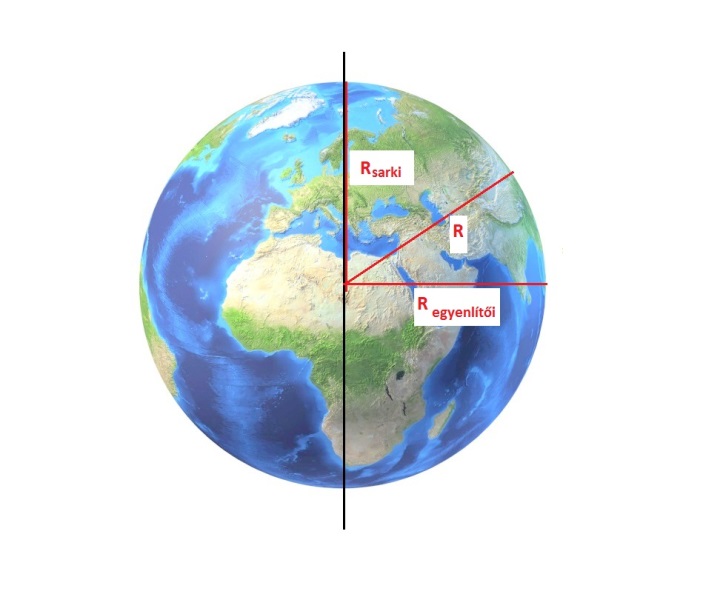 egyrészt, mert a Föld nem gömb alakú: a sugara az Egyenlítőnél nagyobb (RFöld,E = 6378,2 km, a saroknál RFöld,s = 6356,8 km)mivel  g  1/(RFöld)2       g  értéke kisebb az Egyenlítőnél;másrészt, mert a Föld forog ld. később a neminercia-rendszereknél!Budapesten g = 9,81 m/s2 , a nagy pontosságot nem igénylő számolásoknál g ≈ 10 m/s2.g értéke függ a tengerszint feletti magasságtól:a tengerszintenF0 =  = mg0        g0 =  ;h magasságban Fh =  = m gh           gh =  .gh és g0 hányadosát képezve egyszerűsíthetünk   és MFöld értékével     ,így csökken a Földön a tengerszinttől távolodva g értéke (a Mount Everesten ez kb. 0,3 %-os csökkenés).Eddig homogénnek tételeztük fel a Földet, de g értéke függ még a helyi kőzettömegektől is.Kérdés: A Föld és egy ember közötti kölcsönhatásban melyikre hat nagyobb ható tömegvonzási erő? :   az erő egyenlő!de a gyorsulások eltérnek:member aember       aember  MFöld aFöld       aFöld  aFöld << aember.A Fg = mg erőből levezettük, hogy a hajítás pályája egy parabola.Mi történik, ha a Föld felszínéről egyre nagyobb kezdősebességgel „dobunk” fel valamit?Amíg konstans mg-vel számolhatunk (azaz nem kell figyelembe vennünk, hogy a Föld középpontjától mért távolság növekedése miatt a gravitációs erő csökken): a pálya parabola.Ha magasabbra „dobjuk” / lőjük, akkor már nem számolhatunk konstans g-vel, hanem az általános tömegvonzási erővel kell számolni.Lesz egy speciális sebesség, amikor a test éppen körpályán „körbeesi” a Földet: v1 ≈ 7,9 km/s (ennek levezetését ld. később a körmozgás dinamikájánál); ez az első kozmikus sebesség, amivel Föld körüli körpályára lehet állítani valamit.Ha a felszínről kilőtt test v sebessége ennél kisebb vagy nagyobb, akkor ellipszis alakú a pálya, csak az a különbség, hogy  v < v1  esetén a Föld középpontja az ellipszispálya eldobástól távolabbi fókuszpontjában van,  v > v1 esetén pedig a közelebbiben.Tovább növelve a sebességet elérjük a második kozmikus (azaz szökési) sebességet: v2 ≈ 11,2 km/s (ennek levezetését ld. később az energia-megmaradásnál); ez az a legkisebb sebesség, amely esetén már nem jön vissza a Földre, hanem parabolapályán távolodik a Földtől. Ha ennél is nagyobb a kezdősebesség, a test hiperbola pályán távolodik a Földtől.BolygómozgásHa két bolygó mozog szabadon, egymást vonzva („kéttest probléma”), annak még van analitikus megoldása.https://www.youtube.com/watch?v=m4WOU1wZRVYHárom bolygó mozgása már nagyon bonyolult lehet:https://www.youtube.com/watch?v=rr0JpgKPKggNaprendszer: hány bolygó van? 9  10  8  (Pluto…).https://www.youtube.com/watch?v=gvSUPFZp7YoMivel a Naprendszer bolygóira felírt mozgásegyenleteknek nincs analitikus megoldása (és a numerikus se könnyű), ezért jönnek jólKepler törvényei http://nagysandor.eu/AsimovTeka/Kepler/full.htmlPálya excentricitása: (a középpont és gyújtópont távolsága) / (nagytengely fele)0: kör;      0–1: ellipszis;     1: parabola;     1– : hiperbolapl. Föld: nagytengely fele 149597887,5 km, kistengely fele 149576999,8 km, excentricitás 0,0167A bolygók pályájának excentricitása kicsi, az ellipszisek jó közelítéssel körnek tekinthetők, a pálya nagytengelyének fele (a) helyett használható az R pályasugár.A III. Kepler törvény képletének értelmezésére a körmozgásnál visszatérünk.Példa  III. Kepler-törvény alkalmazására:A Neptunusz keringési ideje ≈165 (földi) év.  Milyen távolságban kering a Neptunusz a Nap körül? Adatok:TNeptun = 165 (földi) évTFöld = 1 évaFöld = 150 millió km = 1 CSE(A Nap felszínéről a Földre 8,3 perc alatt ér a fény; a Nap-Föld távolság 150 millió km.)Mivel    T2 / a3 = konst.     ,     azaz , amiből  ≈ 30, és behelyettesítve a Nap-Föld távolságot  aNeptun = 30 aFöld = 30·150·106 km = 4500·106 km = 4,5·1012 m   (30 CSE).A pontos adat: 4495·106 km. 3) Kényszererők: felület, kötél, rúd A testek mozgását felület, kötél, rúd korlátozza, ezt a geometriai kényszert a test és a felület, kötél, rúd között ható erővel írjuk le.A kényszererőknek csak az irányukat tudjuk (a geometriai kényszer miatt), a nagyságukat nem, az mindig az adott problémából adódik!A testre a felület által kifejtett Fny nyomóerő: 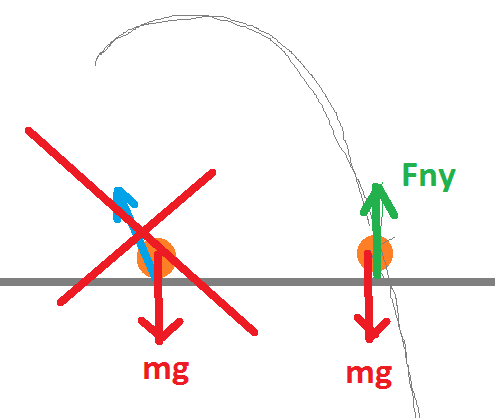 iránya: a felületre merőleges (ha görbült a felület, akkor a pontbeli érintősíkra merőleges); csak nyomni tud;nagysága akkora, hogy a test a felületen maradjon. Példák, rajzok: vízszintes sík, lejtő, körpálya; külső erő hatása.A testre a kötél által kifejtett Fkötél kötélerő: 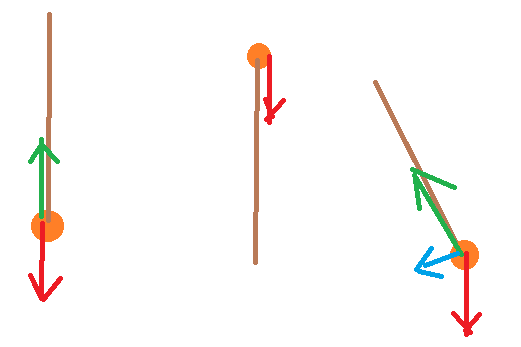 iránya: csak húzni tudja a testet, kötélirányban; nagysága: a test a kötél hosszánál távolabbra nem kerülhet a kötél rögzítési pontjától.Példák, rajzok: függőleges helyzet; inga szélső pontja, alsó pontja, általános helyzete.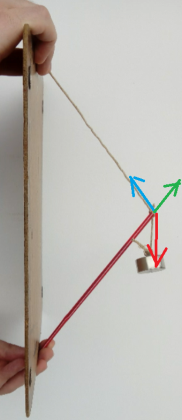 A testre rúd által kifejtett Frúd rúderő: iránya: húzni és nyomni is tudja a testet, rúdirányban;nagysága abból adódik, hogy a rúd hossza nem változhat.Példa: Vízszintes irányú, F = 10 N nagyságú erővel hatunk az m1 = 2 kg tömegű testre, amely egy fonállal az m2 = 3 kg tömegű testhez van kötve az ábrán látható elrendezésben. Mekkora erő feszíti a fonalat, ha a fonál tömegétől és a súrlódástól eltekintünk?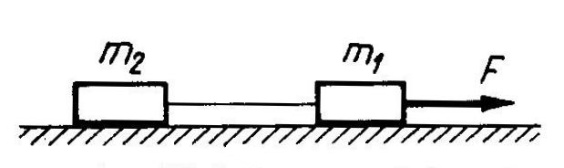 MegoldásA testek mozgásegyenlete vektori alakban:m1a1 = F + m1g + Fny,1 + Fkötél,jobb ;     m2a2 = m2g + Fny,2 + Fkötél,balFkötél,jobb = Fkötél,bal , mert a kötél tömege elhanyagolható   jelölje Fk ;a1 = a2 , mert a kötél nyújthatatlan;ezeket felhasználva:m1a = F + m1g + Fny,1 + Fk ;     m2a = m2g + Fny,2 + FkA függőleges erők eredője zérus, mert a testek a felületen mozognak:Fny,1 – m1g = 0      Fny,1 = m1g;   Fny,2 – m2g = 0      Fny,2 = m2g.A vízszintes komponensek:m1a = F – Fk ;    m2a = Fk .A két egyenletet összeadva Fk kiesik:(m1+m2) a = F      a = F / (m1+m2) = 10/(2+3) = 2 m/s2       Fk = 6 N.Megjegyzés: m1-et     F – Fkötél   gyorsítja:    a1 = (F – Fkötél)/m1 ,   m2-t pedig   Fkötél   gyorsítja:   a2 = Fkötél/m2 , 
ezek hatására lesz a1 = a2.A számértékekkel:  a1 = (F – Fkötél)/m1 = (10–6)/2 = 4/2 = 2 m/s2; a2 = Fkötél/m2 = 6/3 = 2 m/s2.RFöld (km)gszámolt,1 (m/s2)gmért (m/s2)Egyenlítő6378,29,7989,780sarok6356,89,8649,832A bolygók ellipszis alakú pályán mozognak, a pálya egyik fókuszpontjában a Nap van.A Naptól a bolygókhoz húzott vezérsugár egyenlő idők alatt egyenlő területeket súrol (azaz a területi sebesség állandó)[ez azt jelenti, hogy Napközelben nagyobb a bolygó sebessége].T2 / a3 = konst. minden bolygóra,    ahol  T a bolygó keringési ideje,          ’a’ a pálya nagytengelyének fele.